Saline  and Fish Preserve CommissionMeeting Minutes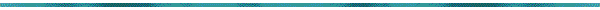 Meeting Date:	February 9, 2017Meeting Location: Winn Parish Courthouse – Downstairs Police Jury Meeting Room Members Present: J. Atherton, B. Carter, W. Smith, B. Butler, B. Swords, B. Dupree, and T. Brewton.			Members Absent: none Meeting called to order at:  6:30 pm               by: J. AthertonInvocation by: T. Brewton		Pledge of Allegiance by: J. Atherton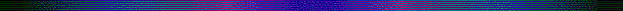 Adopt / Amend agenda Motion: W. Smith         Second: B. Swords    Vote: Unanimous  Sign in Sheet for Meeting: J. Atherton asked everyone to sign in so that there will be a record of those in attendance.Introduction of saline lake commission members.Contact list updates: J. Atherton explained what the list is used for… everyone who elects to sign up will be placed on the saline lake Network email list. This is a tool designed to both inform and communicate with those signed up. Adopt last meeting minutes (October 6, 2016)Motion: w. Smith      Second: T. Brewton     Vote: Unanimous Commission member Responsibility               Secretary / Treasurer – B. Butler               Duck Blinds – W. Smith               Long Rang Tree Cutting – J. Atherton               Short Term Spraying / Drawdowns – B. Carter Election of officers    President – J. Atherton                                           V.P. – W. Smith    Secretary / Treasurer – B. Butler    Short Term Spraying / Drawdowns – B. Carter       Motion: T. Brewton     Second:  B. Swords     Vote:  Unanimous Report from LDWF – Villis DowdenMisc. New/Old BusinessDOTD will be conducting a safety inspection of the saline lake Dam on Tuesday February 21, 2017Saline Lake Drawdown will be from June 1, 2017 to October 1, 2017Boardwalk Pipeline will be working on their pipeline repairs in this time.    12   J.  Atherton is working with the state on the fishing Regulations.    13    Salvinia Spraying Plan for 2017, they will try and start spraying in March.    14   Saline Lake Tree Cutting   15   Saline Lake Plan:* Lake size ~7,000 A   16   Did a test run on 3 acres of private land when water was down in 2016.           Affected by following:1. Test area was not easily accessible by roads, lake slope.2. Corp of Engineers issued the permit.3. Permit required no cutting above 10 inches, tree could be burned if not wind rowed. No chipping lake allowed. Unsure if slash could be allowed to be left in the lake – slash might be allowed to be burned by Corp or fall under another permit by contractor.4. Cutting was all at owner’s expense.5. Requirement was to burn in place – basically trees would burn per Corp requirement to burn as they laid. State forestry brought in to help burn without success.* Saline Lake bottom is owned by State and private land owners. Cutting State trees could be a problem.Current Status:1. Current plan is to determine what private land can be cut – theoretically 4,000 acres.2. Contractor would need to be determined – if use Pollock contractor he needs to determine Iatt feasibility first.3. Permit requirement going forward not determined – either a Corp permit or some other route via a contractor.4. Commission to vote on 2017 draw down for pipeline repair / Salvinia control. Possible additional tree cutting trial.5. Determine a cutting contractor – need to determine the amount to be cut for financial feasibility.6. Commission needs to determine next course of action – hire land surveyor, etc. to determine amount of available land for cutting or wait on Iatt feasibility.17   Financial Report - Checking account has a balance of$5,952.39(1/31/17).             Duck Blinds have generated $ 1,975.00 (2016-2017 season). CD has a balance of      $ 11,393.56 18   Duck Blind Permits – Permit application dates are Aug 1 – Oct 3119    Public Comments – Input from crowd on questions, comments and                  Concerns.       20     Adjournment: 8:15 pm         Motion: T. Brewton      Second: B. Swords     VOTE: Unanimous ____________________________	                      ____________________________Jimmy Atherton; President   / Date		           Bill Butler; Secretary/Treasurer / Date  